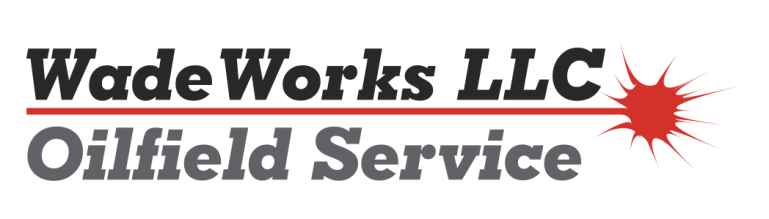 Roustabout Job DescriptionThe roustabout is responsible for supporting the oil and gas construction operations. The position is diverse and may vary on a daily basis.  The roustabout works with equipment he/she is qualified to operate such as a backhoe, dozer, maintainer, forklift, trencher, trucks, and trailers.Duties include but are not limited to:Tank battery, treaters and equipment setting.Flow line installation.Heavy equipment operation and excavation.Install motors on equipmentResponsible for tie-down of pumping units and installing counter weights for balancing.Install and repair pipelines.Hot shot services and TeNorm transport.General yard maintenance of ground and buildings.Trucking and snow removal.Must be able to safely lift 50 pounds.Other duties assigned by ManagementSkills/knowledgeMust be proficient with all tools including air and electricalPrefer 1 -2 Years oil & gas or construction industry experienceBasic power & electric hand tool knowledgeAbility to accurately complete daily paperworkPass pre-employment and random drug testsClean driving record with valid drivers licenseWilling to work days or nights as the work load dictates, guaranteed 40 + hours/weekAbility to function on-call to respond to emergency call outs